WER KAUFT DAS KAUFHAUS AUS?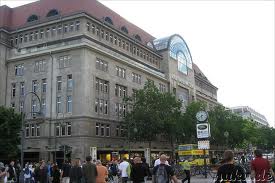 Gleich siehst du einen besonderen Dokumentarfilm (25‘) über das KaDeWe (Kaufhaus des Westens), ein berühmtes Kaufhaus in der deutschen Hauptstadt Berlin. Es wird oft verglichen mit dem Londoner Kaufhaus Harrods. Wie bei Harrods kann man auch im KaDeWe die wahnsinnigsten Luxusprodukte für schweres Geld kaufen. Aber auch ganz normale Dinge, für ganz normale Preise. Im Film lernst du dieses KaDeWe ein bisschen kennen. Und kommst du mal nach Berlin: geh mal ins KaDeWe. Viel Spaß!Aufgabe 1 – Vor dem SehenDies ist das KaDeWe in Berlin. Was, denkst du, findet man alles in diesem Gebäude?Ein BüroEin TheaterEine SchuleModeEin CaféEinen SupermarktEine DiscountabteilungAutosSchreibe deine Argumente auf:Viele internationale Unternehmen sind auch in den Niederlanden aktiv. Hier sind einige, die du wahrscheinlich kennst. Unterstreiche die deutschen Unternehmen.C&A, Lidl, Aldi, AH, Schlecker, H&M, Bijenkorf, Hornbach, MediamarktStelle dir vor, du hast einen Preis gewonnen: 1 Minute frei Einkaufen, ohne zu bezahlen. In welchem Geschäft aus Aufgabe 2 würdest du das am liebsten machen? Warum dort?Aufgabe 2 – Aufgaben beim Sehen des FilmesSieh dir im Internet den Film „Wer kauft das Kaufhaus aus?“ an: https://www.br.de/mediathek/video/willi-wills-wissen-wer-kauft-das-kaufhaus-aus-av:5cb70d484e109b00133ce718Was siehst und hörst du? Beantworte die multiple choice Fragen. Stets ist nur 1 Antwort richtig.HinweisBei jeder Frage ist angegeben, ob man die Antwort durch Zuhören () oder durch Nachschlagen () finden kann. 	Wie heißt das größte Warenhaus auf dem europäischen Festland??AaDeBeKaDeWePaTeBe 	Was stimmt nicht?Das Warenhaus …ist in Berlinhat 8 Etagen.hat täglich 85.000 Kunden und Kundinnen.	06.00 uur morgens. Bei der Güterannahme wird alles mit Lastwagen angeliefert. Wie heißt diese Abteilung?LieferhofEmpfangTransport Welche zwei Dinge sind richtig? 	Der erste Lastwagen …ist ein Wagen vom KaDeWe selbst.kommt aus Hamburg.Hat Kleidung als Ladung.ist zu spät.	Wie spät sind die Leute der Güterannahme frei?Um 09.00 uurUm 10.30 uurUm 12.00 uurUm 14.00 uurUm 16.00 uurUm 17.00 uur	Wie viele Kilometer läuft Dennis pro Tag im KaDeWe, wenn er die Waren in den verschiedenen Abteilungen ausliefert??5-10 km10-15 km15-20 km20-25 km Willi scherzt, wenn er den uniformierten Türsteher (portier) anspricht. Was für ein Scherz?Er tut so, als würde er an einen Zirkus denken.Er gibt vor, dass der Mann ein Polizist ist.Er tut so, als ob er den Türsteher für einen Clown hält. Welche Sprache spricht der Türsteher nicht?Deutsch NiederländischSpanischRussischEnglischf) Französisch Auf der 6. Etage ist die ‘Konditorei’. Billig oder teuer?TeuerBillig	Wieviel ‘Pralinen’ isst Willi auf jeden Fall?123 Bei der Abteilung Herrenkleidung trifft Willi Herrn Hille. Der ist Weltmeister.  	   Worin?Das Tragen eines Bartes aus der Zeit der deutschen KaiserDas Tragen eines Schnurrbartes aus der Zeit der deutschen KaiserVerkauf von altmodischer Herrenkleidung	Aus welchem Land kommen die ersten Kunden und Kundinnen?Aus LuxemburgAus den NiederlandenAus FrankreichAus Deutschland	Welche zwei Dinge sind laut Herrn Hille für einen Verkäufer wichtig?Dass der Kunde zufrieden istDass die Frau eines Kunden ihn magdass eine Menge Geld in die Kasse kommtDass er weiß, ob die Kunden feilschen (= afdingen) dürfen  Stimmen folgende Punkte?        	Im KaDeWe …gibt es 64 Rolltreppen.gibt es 64000 Sprinkler in den Decken.dürfen Hunde nicht auf die Rolltreppen.Dies stimmt.Dies stimmt nicht.	Wie nennt der Direktor das KaDeWe?“eine elegante junge Dame”“eine elegante alte Dame” Welche Arbeit macht Manuela?Schaufenster einrichtenSchaufensterpuppen machen Marco Fuchs ist der Warenhausdetektiv. Willi wird angeblich beim Ladendiebstahl erwischt. Was hat er "gestohlen"?Eine Uhr und eine BrieftascheEin Paar Pralinen und eine BrieftascheEine kleine Tasche und ein Portemonnaie  Wenn Willi in der Spielwarenabteilung ist, ist fast Feierabend. Dies wirdangekündigt. Dabei wird sowohl den Kunden als auch dem Personal etwas zugewünscht. Was?Eine sichere HeimkehrEinen schönen Abend nochViel Spaß beim AusgehenAuf Wiedersehen Wieviel Geld ist am Ende des Tages in der Kasse?3250 €3575 €3950 € Wie spät kann das Personal nach Hause gehen?Um 19.30 uurUm 20.10 uurUm 20.30 uur  Aufgabe 3 – Aufgaben nach dem FilmIn vielen Kaufhäusern findet man einen sogenannten "Etagenplan", meist in der Nähe der Rolltreppen. Darauf stehen alle Abteilungen und genau, wo sie sich befinden.Betrachte bitte den untenstehenden Etagenplan von Galeria Kaufhof Alexanderplatz in Berlin. Viele Wörter darin kennst du vermutlich nicht. Aber es stehen auch viele Wörter darin, aus denen du wohl etwas machen kann. Denn meistens weiß man mehr, als man denkt.Unterstreiche alles, was du verstehst.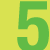 GALERIA home
Bilderrahmen | Heimtextilien | Gardinen | Bettwaren | Kurzwaren | Elektrogeräte | Rund um die Küche | Rund um den gedeckten TischPartner
Restaurant DINEA | Friseursalon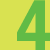 GALERIA SPORTS
Bademoden | Golf | Sportbekleidung | Sportschuhe | Sportartikel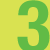 Dessous-Welt
Dessous | Tag- und NachtwäscheKinder-Welt
Kindermode | Kinderschuhe | SpielwarenSchreibwaren und Bücher-Welt
Bücher | Bürobedarf | RanzenGALERIA SPIELEN
Spielwaren | Elektronik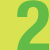 Damen-Welt
DamenschuheJunge Mode-Welt
Junge Mode HerrenHerren-Welt
Herrenkonfektion | Herrenartikel | Herrenwäsche | HerrenschuheSchuh-Welt
Damenschuhe | Herrenschuhe | FreizeitschuheGALERIA TRAVEL
Reise- und Businessgepäck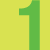 Damen-Welt
Damen-Mode | TrachtenmodeJunge Mode-Welt
Junge Mode DamenPartner
Ticketshop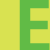 GALERIA TRAVEL
KleinlederwarenWelt der schönen Dinge
Sonnenbrillen | Mode-Accessoires | Parfümerie | Pflege | Kosmetik | Uhren | Schmuck | Damentaschen | Strümpfe | Modeschmuck | SchirmeGALERIA gourmet
Süßwaren | Feinkost: Lust auf GenussStelle dir vor, du bist ein Dieb. Auf welcher Etage würdest du am liebsten sein? Warum?Und welche 5 Gegenstände würdest du mitnehmen? Notiere sie auf Deutsch und Niederländisch. Verwende ein Wörterbuch.Extra AufgabeUnten steht eine Sprechaufgabe, die du zusammen mit deinem Nachbarn erledigen sollst. In der Ersten Hilfe gibt es Sätze, die ihr verwenden könnt.Überlegt, was ihr sagen wollt, schreibt es auf, übt es zuerst ein paar Mal und präsentiert dann das Ergebnis vor der Klasse.Du hast nur einen Schulrucksack dabeiDu bist mit einem großen Koffer gekommenMach drei Gespräche (A, B und C)  mit der Person neben dir.Stell dir vor: du bist im Kaufhaus und sprichst mit dem (der) Verkäufer(in). Was sagst du? Und der (die) Verkäuferin?DU:							           VERKÄUFER(IN):	A	(ik kijk alleen wat rond.)				                  * ____________________________?*   ____________________________ B                  * ____________________________*   (graag sportschoenen) ____________________________                  * ____________________________*  (maat & prijs?)____________________________                  * ____________________________ Euro !*   (waar betalen?)____________________________ C*   (Pardon! Waar is het toilet?)____________________________                     * ____________________________*   (Tot ziens!)____________________________                                                               Fertig? Dann bitte die Rollen wechseln!ERSTE HILFEERSTE HILFEIk kijk alleen maar wat rond.Ich schaue mich nur um.Ik wil graag sportschoenen hebben.            Ich hätte gern ein Paar Sportschuhe.Ik heb maat 42Ich habe Größe 42Hoe duur zijn ze?	Wieviel kosten die? was ist der Preis dieser Sportschuhe?Waar kan ik betalen?Wo kann ich (be)zahlen?Pardon!Verzeihung!Waar is het toilet?	Wo ist die Toilette?Tot ziens!	Auf Wiedersehen!